TATA TERTIB WISUDAWAN PADA WISUDA KE-29 TAHUN 2023RABU, 23 AGUSTUS 2023Untuk menjaga ketertiban dan kekhidmatan berlangsungnya upacara Wisuda Ke-29 Tahun 2023, perlu diatur dengan ketentuan-ketentuan sebagai berikut :Ketentuan pakaian Wisudawan :Wisudawan harus hadir  di tempat upacara adat (depan Kantor Rektorat) paling lambat  :Untuk Sesi I	: Pukul 06.30Untuk Sesi II	: Pukul 12.30Wisudawan wajib lapor kepada panitia pada saat panitia melakukan pengabsenan. Wisudawan wajib mengikuti seluruh rangkaian upacara wisuda.Wisudawan menempati tempat duduk yang telah disediakan sesuai dengan Nomor Duduk dalam kelompok masing-masing.Selama Upacara Wisuda berlangsung, para Wisudawan wajib memperhatikan dan mengikuti petunjuk petugas baik sebelum, sesudah dan pada saat mendapat giliran pengesahan dari Rektor/Dekan/Direktur/Wakil Rektor/Wakil Dekan/Wakil Direktur.Selama Upacara Wisuda berlangsung para Wisudawan agar memperhatikan :Tetap duduk di tempat duduk masing-masing, dan tidak dibenarkan meninggalkan tempatnya kecuali pada saat pengesahan.Dilarang merokok, makan dan minum di tempat Upacara.Tidak boleh memotret.Tidak dibenarkan berbicara antara satu dengan yang lain, yang dapat mengganggu berlangsungnya upacara wisuda.Tidak dibenarkan membawa keluarga di tengah-tengah tempat duduk para Wisudawan.Tidak dibenarkan melakukan hal-hal lain yang dapat mengganggu berlangsungnya upacara wisuda.Para Wisudawan agar mengikuti Upacara Wisuda dari awal sampai selesai dengan penuh rasa tanggungjawab.Wisudawan/keluarga wisudawan yang membawa kendaraan roda empat hanya diperbolehkan masuk ke kawasan Kampus Universitas Kuningan bagi kendaraan yang menggunakan stiker wisuda yang belaku.Demikianlah ketentuan-ketentuan yang harus diperhatikan dan dilaksanakan sebagaimana mestinya agar upacara Wisuda dapat berlangsung lancar, tertib dan khidmat.Kuningan, 1 Agustus 2023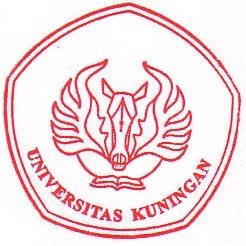 Ketua Pelaksana,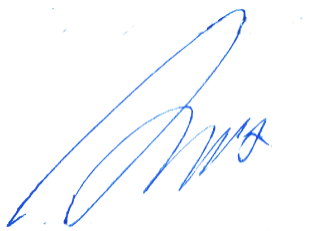 Dr. Novi Satria Pradja., M.PdNIK 41038072262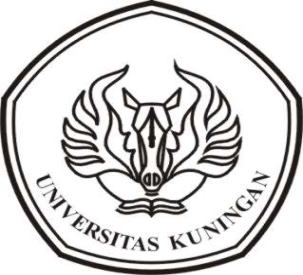 UNIVERSITAS KUNINGAN IKRAR LULUSAN UNIVERSITAS KUNINGAN Kami Lulusan Universitas Kuningan / yang bertakwa kepada Tuhan Yang Maha Esa/ berikrar: // Akan mengamalkan ilmu dengan jujur / sungguh-sungguh dan ikhlas / demi kepentingan masyarakat, bangsa, dan negara;/ Akan senantiasa / menjunjung tinggi nama baik almamater Universitas Kuningan./ Akan mengabdikan diri / kepada rakyat, bangsa dan negara Kesatuan Republik Indonesia / yang berdasarkan Pancasila / dan Undang-undang Dasar Negara Republik Indonesia Tahun 1945;//Kuningan, 23 Agustus 2023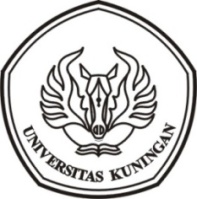 UNIVERSITAS KUNINGANKODE DUDUK & BARIS WISUDAWAN PADA WISUDA KE-29RABU, 23 AGUSTUS 2023PROGRAM STUDI : ILMU HUKUM UNIVERSITAS KUNINGAN	 	 	 	 	 	 	DENAH DUDUK WISUDAWANPADA WISUDA KE-29 - RABU, 23 AGUSTUS 2023 (SESI 2) UNIVERSITAS KUNINGAN	 	 	 	 	 	 	DENAH DUDUK WISUDAWANPADA WISUDA KE-29 - RABU, 23 AGUSTUS 2023 (SESI 2)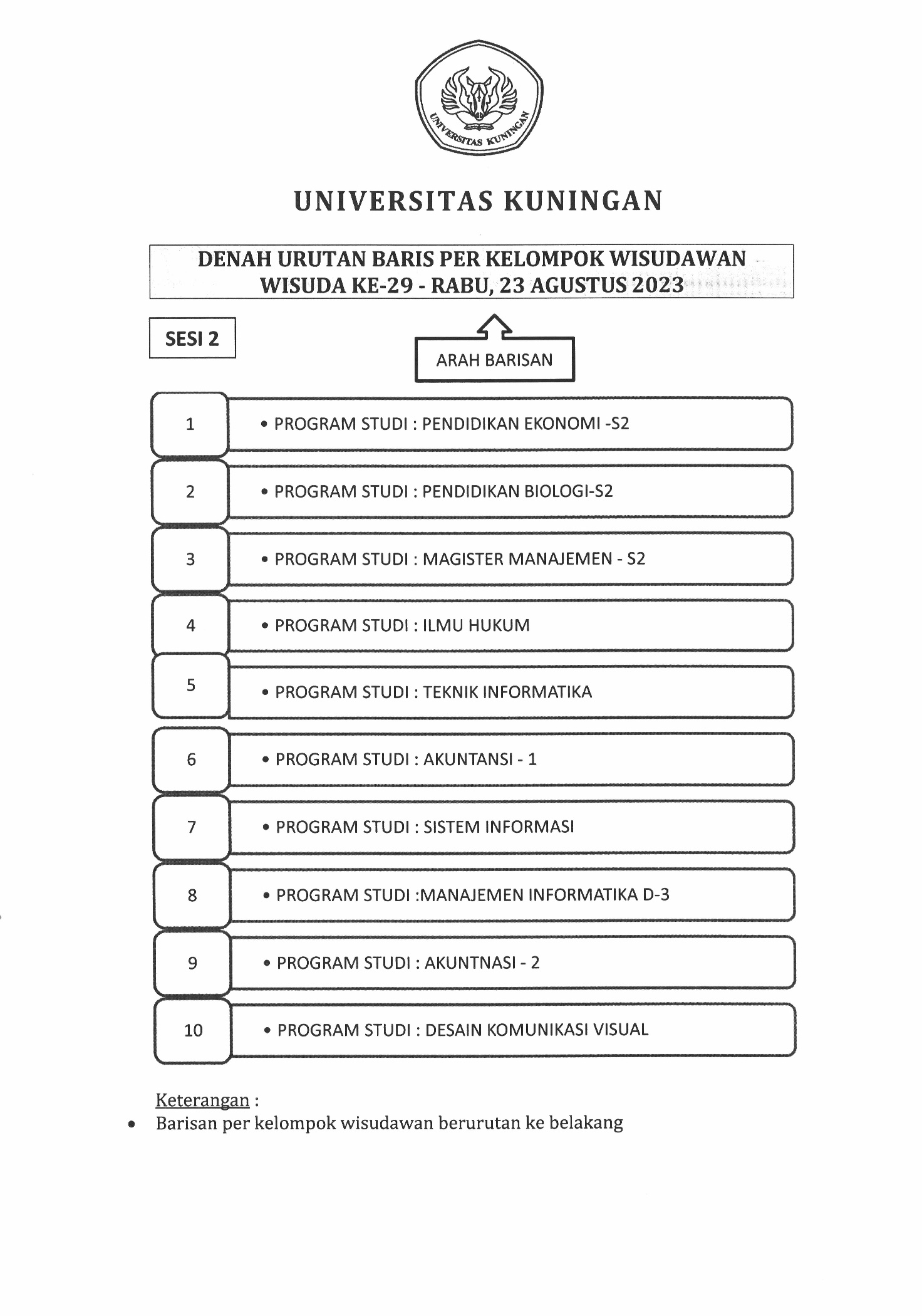 UNIVERSITAS KUNINGANDENAH BARIS WISUDAWAN PADA WISUDA KE-29 RABU, 23 AGUSTUS  2023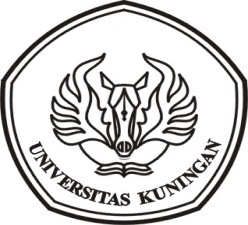 UNIVERSITAS KUNINGANa.Pria:kemeja panjang + berdasi + Celana Panjang berbahan katun (bukan jeans)b.Wanita:kemeja panjang + bawahan berbahan katun (bukan jeans) atau mengenakan pakaian adatNo.KodeNIMNama_MhsTmp_LahirTgl_LahirIH-0120191410072Tedi SetiadiCirebon10 Februari 1992IH-0220191410034Furqon Yohana AlfiansyahKuningan10 Desember 1998IH-0320191410045Davidly Herma MaulanaKuningan28 September 2000IH-0420191410107Regita FebiyaniKuningan08 Februari 1998IH-0520191410005Dewa Galih DwigintingKuningan26 Januari 1999IH-0620191410070Bilal AbdurrahmanCiamis18 Desember 1996IH-0720191410100Aji PitriansyahKuningan22 Desember 2000 IH-0820191410030Amalya Nurazizah SofyantiMajalengka08 Desember 2000 IH-0920191410003Argha Aria DwianaKuningan02 Januari 2001IH-1020191410025ArmilaKuningan10 September 2000IH-1120191410103Asep Ridwan FirdausKuningan19 Juli 1996IH-1220191410019Berlian MahadewiKuningan12 Januari 2001 IH-1320191410087Dikri Alpan FadilahKuningan15 Maret 1999IH-1420191410050Dila NabilaKuningan28 Februari 2001IH-1520191410099Dimas FaleviKuningan04 Desember 2000 IH-1620191410083Dzikri Anik AmrullahKuningan08 Juli 2001IH-1720191410016Ega Fahril FadilahKuningan23 Oktober 2000IH-1820191410010Elsa Nurridha IndryatiKuningan12 Mei 2000IH-1920171420039Fachrezy Nusa AnandaKuningan1 Oktober 1995IH-2020191410059Fahmi FahreziKuningan27 Maret 2002IH-2120191410052Fajar Octavian NugrahaMajalengka03 Oktober 2001IH-2220191410064Fauzan AlkautsarSumedang06 April 1999IH-2320191410062Feby AdzkariMajalengka29 Mei 2000 IH-2420191410094Ganjar Sapta Bayu PerkasaSukabumi26 Januari 1992IH-2520191410013Giska Dwi PutriKuningan2 Januari 2001IH-2620191410039Heliana Mega OktavioniKuningan01 Oktober 2000IH-2720191410069Heri RamdaniCiamis1 Januari 1999IH-2820191410068Ikbal MaolanaMajalengka20 April 1999IH-2920191410081Imas MasyitohKuningan22 Desember 2000IH-3020191410076Indah Tri UtamiBengkulu Selatan16 September 1989IH-3120191410041Intan SantikaMajalengka29 Mei 2000IH-3220191410018Intan TiaranitaKuningan01 Maret 2000IH-3320191410075Karolina MaulidaKuningan11 Juli 1999IH-3420191410044Lutfi Imam TaufikKuningan25 Januari 2001IH-3520191410095Mochamad Riski MaulanaKuningan25 Agustus 1999 IH-3620191410105Mohamad NurfariziKuningan9 Juli 2001 IH-3720191410060Monica Vilda Dilvia DelgadoKuningan18 Juni 2000IH-3820191410054Muhamad IqbalKuningan19 Maret 2001 IH-3920191420097Muhamad RizalKuningan23 April 1994IH-4020191410028Muhamad Yaqutatul HadroKuningan01 Februari 1999IH-4120191410046Muhammad FakhriKuningan14 Oktober 2001IH-4220191410048Muhammad Faldi FirdansyahKuningan16 Nopember 2000IH-4320191410084Muhibbat Fasyeh Samar QondyKarawang14 Maret 1998 IH-4420191410027Naimillah FirdausKuningan20 April 2001IH-4520191410029Nur Aisyah Sintawati Dewi B.Kuningan16 September 2000IH-4620191410061Pani MaulanaKuningan30 Juni 1999IH-4720191410002PinaMajalengka28 Desember 2000IH-4820191410037Putri Wulan AgustinKuningan11 Agustus 2002 IH-4920191410007Rengga Rizki Restu FauziMajalengka05 September 2001IH-5020191410063Rhejan Gema Mahardhika BilhaqMajalengka18 Juni 2000 IH-5120191410040Rifal ArdiyansahMajalengka30 September 2000IH-5220191410001Rita KurniaKuningan13 Juni 2001IH-5320191410017RohayatiKuningan7 Agustus 2000 IH-5420191410021Siti Mauliya KusumahKuningan11 Juli 2000IH-5520191410011Sultan AlamsyahKuningan27 Oktober 2001 IH-5620191410067Susi Anjas AstutiBandung16 Juni 1983IH-5720191410042Tia SetiawatiKuningan8 Oktober 1999IH-5820191410055Tika AftikaKuningan13 Mei 2001IH-5920191410006Vinda AgustinaKuningan9 Agustus 2002IH-6020191410051Virgin ElvanyKuningan06 Nopember 2000IH-6120191410033Wina PuspasariKuningan3 Desember 2000 IH-6220191410032Zeihan Akbar IbnuyunusKuningan12 Maret 2001 IH-6320191410008Zio Rahaden RaneBekasi18 Januari 2001 IH-6420161410014Achmad Munadi RiyadiTangerang25 Pebruari 1996IH-6520191410066ArdiansahJalaksana14 April 1994IH-6620191410004Billi NurhamdaniKuningan26 Agustus 2001IH-6720191410043Erna BahariKuningan15 Maret 1979IH-6820191410111Fajar SidikKuningan25 Mei 1999IH-6920191410080Hadi HadiansyahKuningan24 April 1982IH-7020191410024Iim KomarudinKuningan18 Juni 1977IH-7120191410065M. Hanifan Bagus PambudiTangerang07 April 1998IH-7220191410026Putri Nur HidayahCirebon27 Maret 2001IH-7320191410071Rifky SunandiBandung23 Mei 1999AKUNTANSI-2AKUNTANSI-2AKUNTANSI-2AKUNTANSI-2AKUNTANSI-2AKUNTANSI-1AKUNTANSI-1AKUNTANSI-1AKUNTANSI-1AKUNTANSI-1ILMU HUKUMILMU HUKUMILMU HUKUMILMU HUKUM08007907807707600500400300200104030201085084083082081010009008007006080706050900890880870860150140130120111211100909509409309209102001901801701616151413100099098097096025024023022021201918171051041031021010300290280270262423222111010910810710603503403303203128272625115114113112111040039038037036323130291201191181171160450440430420413635343312512412312212105004904804704640393837130129128127126055054053052051444342411351341331321310600590580570564847464514013913813713606506406306206152515049145144143142141070069068067066565554531501491481471460750740730720716059585764636261686766657271706973DEGUNGDEGUNGDEGUNGPINTU MASUKPINTU MASUKPBIO-S2PBIO-S2PE- S2PE- S2MM S2MM S2TITITITIS1S1S1DKVDKV010201020102010203040102030102030403040304050607080405060304050605060506091011120708090506070807080708131415161011120708091009100910171819201314150910111211121112212223241617181112131413141314252627281920211314151615161516293031322223241516171817181718333435362526271718192019203738394028293019202122212241424344313233212223244546474834353623242526495051523738392526272853545556404142272829305758596043444529303132616263644647483132656667684950516970717252535473747576555657777879805859MI0181828384 MasukPROGRAM STUDI : ILMU HUKUMPROGRAM STUDI : ILMU HUKUMPROGRAM STUDI : ILMU HUKUMPROGRAM STUDI : ILMU HUKUMPROGRAM STUDI : ILMU HUKUM05040302011009080706151413121120191817162524232221302928272635343332314039383736454443424150494847465554535251605958575665646362617069686766737271